Where can you find The Bishop Ruocco Council at work?In the Catholic ChurchWe take an active role in prayer groups.  Assist at Parish Picnics.  Sponsor scholarships and seminarians.  Promote the Culture of Life.  Host special Prayer Services.With Special Needs ChildrenWe raise about $7,000 a year to fund equipment for Special Needs Children.  Host special needs fairs for the children and their families.With our YouthWe host a Basketball Free Throw Contest for the area towns and for the larger district.  Provide Coats for Kids for less fortunate youth.In our FamiliesProvide help and support for bereaved families.  Help brother Knights and their families in time of need.In the CommunityDonate time, money, food, clothing to local charities.  Provide support to local Pregnancy Care Centers.  March in the July 4th parade.  Run a food concession at the Country Fair.Share your Spirit with others by joining us today!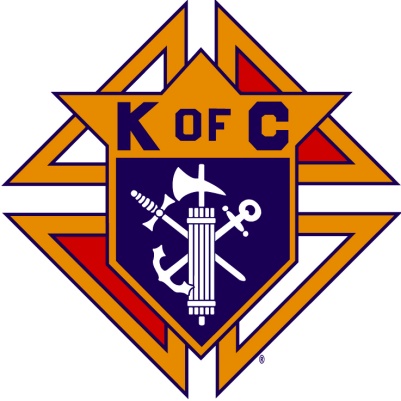 Knights of ColumbusBishop Ruocco Council #9275	2-21-2024                  Bishop Ruocco             Council
         Knights of Columbus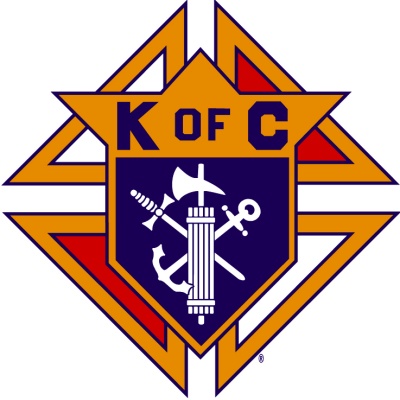                    Charitable Service
       In Support of
       Faith, Family,
       Community and Life      Serving the Communities of                         Chelmsford, Littleton, and                                                          WestfordKnights9275.comWho are the men of the Bishop Ruocco Council?The Bishop Ruocco Council is a group of Catholic men that take an active role providing assistance to those around us in need.
We are especially focused on helping children and adults with mental and physical handicaps.
We also work closely with the Pastors and Priests of our local parishes to make ourselves available to the needs of the Faith Community.
We gather in the name of Charity and to be around others with a common faith.Our ParishesHolly Rood CollaborativeSaint John The EvangelistSaint MarySaint Margaret of ScotlandBlessed Trinity ParishSaint AnneSaint Catherine of AlexandriaWhat will Membership in Our Council do for You?Strengthen your FaithHelp you to meet families from your ParishProvide you with opportunities to help those around you in needBuild friendships that will last a lifetimeInterested in learning more?If you are a Catholic man in the Chelmsford/Littleton/Westford area that is looking for a low pressure way to strengthen your faith, and help the less fortunate, then perhaps you would like to join us.  We are family men with many commitments and so we understand the many demands on your time.
Our motto is "do what you can".
These are a few of the various council activities that you can choose to participate in and approximate time that you may devote.Annual Tootsie Roll Drive (3 hours)Annual Special Needs Fair (2 to 3 hours)4th July Parade (2 hours)4th July Food Booth (2 to 4 hours)Monthly Social Events (1 to 2 hours)Monthly Business Meetings (2 hours)     Here's how to contact us:You can reach us in a variety of ways,           and we will contact you to answer your questions, and be assured that there will be absolutely no pressure.By MAIL:Knights of ColumbusBishop Ruocco Council1521 Gorham St.Lowell, MA 01852EMAIL: knights9275@gmail.comOur Council Website: knights9275.comJoin OnlineYou can join our order through the Supreme website kofc.org/joinus. Use our council number 9275 in the application.
Our council leaders will then be notified and we will guide you through membership in our local council.Supreme Website:
kofc.org